Legenda:2. 5. 1945 tě sebralo Gestapo za podezření ze špionáže, v budově na tehdejším Německém nábřeží je zmatek, pobíhá tu spousta lidí, kteří narychlo odnášejí dokumenty a pomáhá jim v tom i plno Čechoslováků (nuceně).Ve velké kanceláři vede výslech kriminální komisař Herbert Schunke, který je známý svou brutalitou. Po jedné z nakládaček se ti podaří dostat se z pout. V posledním vypětí sil zabodneš Schunkemu do ramene nůž na dopisy a bereš mu z šuplíku stolu pistoli.Pozor v místnosti je plno gestapáků i nevinných lidí! Zezadu přibíhají vojáci.Procedura:Sedíš u stolu a ruce máš založené za zády. Na startovní signál bereš nůž a zabodneš ho do terče.Před tebou leží dvě karty (červená a černá) – srdce a píky. Jednu z nich si otáčíš – to budou gestapáci (terče).Z krabice bereš pistoli a zásobníky – přesouváš se do krytu a dle pravidel los řešíš právě ty terče, které sis zvolil.Vše co budeš potřebovat k vyřešení situace je v krabici (druhý zásobník, třetí zásobník atd.) První zásobník je omezen na 10 ran.7x papír terč6x papír neterč2x kov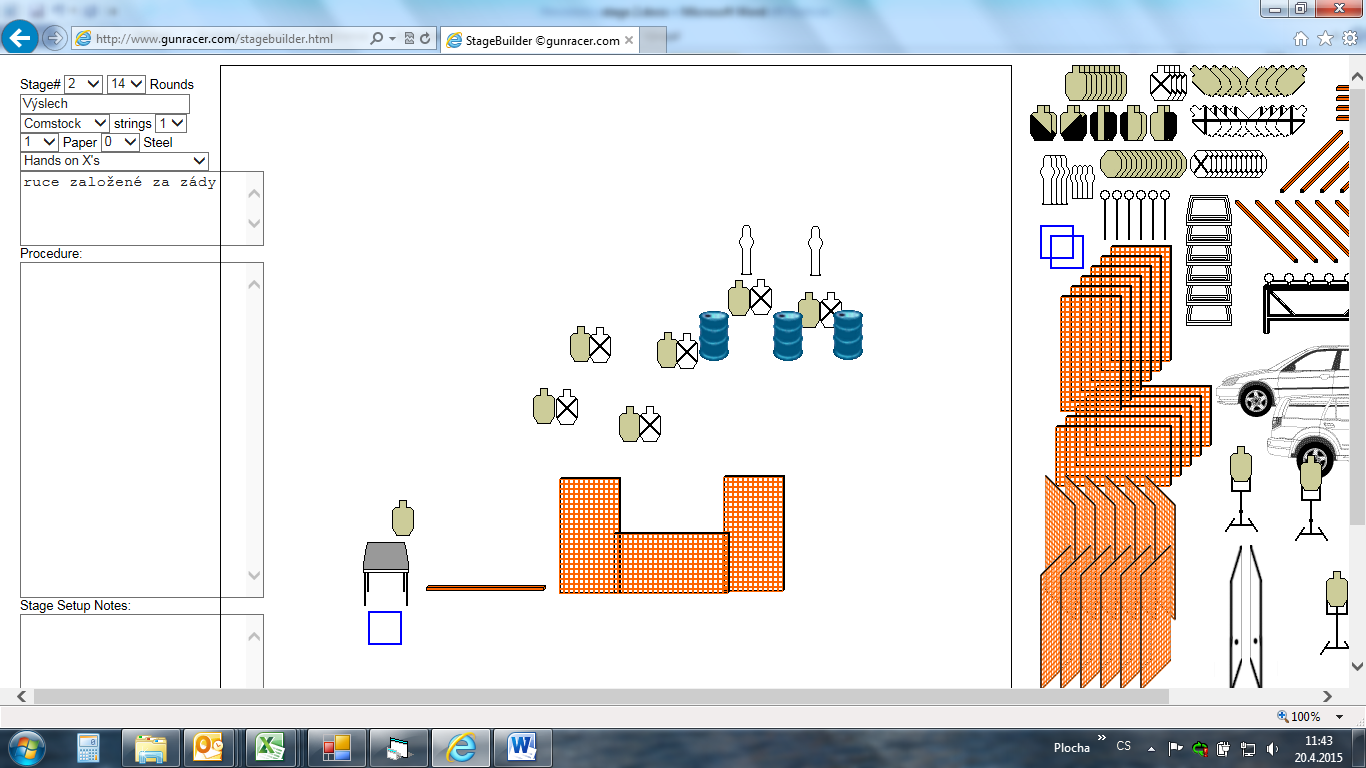 